南臺科技大學   生活輔導組公告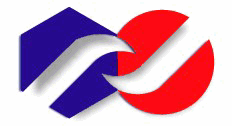 中華民國  111 年 11月 09 日文   號：生宿字 第 1111109 號公告事項本校111學年度第1學期『學生宿舍環境清潔週』活動活動時程 宣導時間: 111年11月14日至18日(週一至週五)。檢查時間: 111年11月21日至25日(週一至週五)。（晚上19時至22時）二、實施方式採各宿舍相互檢查方式實施，普檢住宿寢室乙次，交互檢查輪值日期如附表一。評鑑優劣之居住寢室，擇優獎勵與評劣扣點規勸輔導。附表一三、參與對象 : 本校全體住宿學生。四、獎懲方式（一）各宿舍取最優前五名寢室頒予禮品1,000元（1名）、800元（1名）、600元（2名）、500元（3名）、300元（3名），如附表二。（二）各宿舍取較差寢室五名，並擇期複檢。附表二 五、注意事項（一）競賽檢查重點：浴廁、地板、書桌(架)及冷氣濾網等為主，並注意延長線使用及規格、是否養寵物情形為輔。同時將寢室內清除積水容器(包括花瓶、盆栽底盤、水桶、飲料罐)、窗台等，防止蚊蟲孳生源列為檢查重點，期達配合市政府登革熱防治及接受衛生單位抽查目標。 （二）檢查時間受檢寢室應留守一位同學陪檢，受檢寢室未依時間配合檢查者，將予以檢討議處。（三）本次清潔比賽加強檢查以下事項，請同學務必詳閱，爭取權益及佳績:      1.書桌請保持整齊，如將書桌清空似無人使用者，該寢室成績將不列入計算。      2.寢室內外堆積垃圾者，將以零分計算。（四）檢查時應秉持公平、公正、公開原則予以評分，檢查評分表如附表三。學務處 生活輔導組STUST Notice of Living Supervision Division   2022/11/09STUST 1st Semester “Student Dormitory Cleaning Week” ActivityActivity DurationPropaganda: 2022/11/14~2022/11/18(Monday to Friday)Inspection: 2022/11/21~2022/11/25          (Monday to Friday 7:00pm to 10:00pm)Activity InstructionClean your room properly and keep it neat and tidy. There will be an inspection held and the dorms will be checked mutually. For the checking period, please see table 1 below. Every room will be checked. 
The room which is considered neat and tidy will be rewarded, however, if the room is untidy, there will be some punishments. Table 13. Participants: All the dorm residentsRewards and PunishmentsThe top five rooms for each dorm will be rewarded with gift coupons as the following table (Table 2). The last five rooms for each dorm will be inspected in the future.Table 2 Points for AttentionThe main checking point for the inspection will be: toilet, floor, desk (bookshelf), and Air-Conditioning Filter. Please pay attention to the usage and standards for the extension cord. Do not raise any pets in the dorm. Moreover the containers in the room (including vases, potted plants, buckets, and cans), windowsills etc. The prevention of breeding mosquitos will also be the checking point because of the dengue fever.At least one student should stay in the room while inspecting. If you cannot cooperate with the inspection, there will be some punishments. The way for inspection will include bellowing, please read it carefully and try to earn the best score for your room!Please keep your table tidy, if you clean everything out on the table it will be scored “zero”.Any rubbish stacking inside/outside the room will be scored “zero”.People who are in charge of inspecting should hold the spirit of open and fair to grade the inspection. The grading table is as table 3.LSD, Office of Student Affairs, STUST附表三Table 3清除積水容器列為特別檢查項，每單項扣總分10分P.S優良superior：95%-86%、良好Good75%-85%、待加強dreadful60%-74% 
評審人員Examiner  ：           	   （簽章Signature） 
評分日期Date：							(yyyy/mm/dd)檢查輪值表Checking Period（11/21 – 11/25）檢查輪值表Checking Period（11/21 – 11/25）檢查輪值表Checking Period（11/21 – 11/25）檢查輪值表Checking Period（11/21 – 11/25）檢查輪值表Checking Period（11/21 – 11/25）檢查輪值表Checking Period（11/21 – 11/25）檢查單位
Duty Dorm to inspect檢查時間/受檢單位
Checking Period/Dorm for Check檢查時間/受檢單位
Checking Period/Dorm for Check檢查時間/受檢單位
Checking Period/Dorm for Check檢查時間/受檢單位
Checking Period/Dorm for Check檢查時間/受檢單位
Checking Period/Dorm for Check檢查單位
Duty Dorm to inspect11/21星期一
Mon.11/22星期二
Tue.11/22星期二
Tue.11/24星期四
Thu.星期五
Fri.第一宿舍
Dorm I第六宿舍(女) Dorm VI(Girls)結算成績
Record 
Summary第三宿舍
Dorm III第六宿舍(男)
 Dorm VI(Boys)結算成績
Record 
Summary第六宿舍(男)
Dorm VI(Boys)第三宿舍Dorm III結算成績
Record 
Summary第六宿舍(女)
Dorm VI(Girls)第一宿舍Dorm I結算成績
Record 
Summary【註】檢查時間：夜間19時至22時止。
Note: Inspection hours will be 7:00pm to 10:00pm【註】檢查時間：夜間19時至22時止。
Note: Inspection hours will be 7:00pm to 10:00pm【註】檢查時間：夜間19時至22時止。
Note: Inspection hours will be 7:00pm to 10:00pm【註】檢查時間：夜間19時至22時止。
Note: Inspection hours will be 7:00pm to 10:00pm【註】檢查時間：夜間19時至22時止。
Note: Inspection hours will be 7:00pm to 10:00pm【註】檢查時間：夜間19時至22時止。
Note: Inspection hours will be 7:00pm to 10:00pm名    次
 Rank第一名
Champion第二名Runner-up第三名
Third Place第四名
Fourth Place第五名
 Fifth Place獎勵名額
Reward Quota一名
One一名 
One二名
Two三名
Three三名
Three每寢禮品
 Gift coupons NT $1000NT $800NT $600 NT $500NT $300檢查輪值表Checking Period（11/21 – 11/25）檢查輪值表Checking Period（11/21 – 11/25）檢查輪值表Checking Period（11/21 – 11/25）檢查輪值表Checking Period（11/21 – 11/25）檢查輪值表Checking Period（11/21 – 11/25）檢查輪值表Checking Period（11/21 – 11/25）檢查單位
Duty Dorm to inspect檢查時間/受檢單位
Checking Period/Dorm for Check檢查時間/受檢單位
Checking Period/Dorm for Check檢查時間/受檢單位
Checking Period/Dorm for Check檢查時間/受檢單位
Checking Period/Dorm for Check檢查時間/受檢單位
Checking Period/Dorm for Check檢查單位
Duty Dorm to inspect11/21星期一
Mon.11/22星期二
Tue.11/22星期二
Tue.11/24星期四
Thu.星期五
Fri.第一宿舍
Dorm I第六宿舍(女) Dorm VI(Girls)結算成績Record 
Summary第三宿舍
Dorm III第六宿舍(男)
 Dorm VI(Boys)結算成績Record 
Summary第六宿舍(男)
Dorm VI(Boys)第三宿舍Dorm III結算成績Record 
Summary第六宿舍(女)
Dorm VI(Girls)第一宿舍Dorm I結算成績Record 
Summary【註】檢查時間：夜間19時至22時止。
Note: Inspection hours will be 7:00pm to 10:00pm【註】檢查時間：夜間19時至22時止。
Note: Inspection hours will be 7:00pm to 10:00pm【註】檢查時間：夜間19時至22時止。
Note: Inspection hours will be 7:00pm to 10:00pm【註】檢查時間：夜間19時至22時止。
Note: Inspection hours will be 7:00pm to 10:00pm【註】檢查時間：夜間19時至22時止。
Note: Inspection hours will be 7:00pm to 10:00pm【註】檢查時間：夜間19時至22時止。
Note: Inspection hours will be 7:00pm to 10:00pm名    次
 Rank第一名
Champion第二名Runner-up第三名
Third Place第四名
Fourth Place第五名
 Fifth Place獎勵名額
Reward Quota一名
One一名 
One二名
Two三名
Three三名
Three每寢金額
 Gift coupons NT $1000NT $800NT $600 NT $500NT $300南臺科技大學學生宿舍整潔比賽評分表STUST Dorm Cleaning Week Grading Table南臺科技大學學生宿舍整潔比賽評分表STUST Dorm Cleaning Week Grading Table南臺科技大學學生宿舍整潔比賽評分表STUST Dorm Cleaning Week Grading Table南臺科技大學學生宿舍整潔比賽評分表STUST Dorm Cleaning Week Grading Table南臺科技大學學生宿舍整潔比賽評分表STUST Dorm Cleaning Week Grading Table南臺科技大學學生宿舍整潔比賽評分表STUST Dorm Cleaning Week Grading Table南臺科技大學學生宿舍整潔比賽評分表STUST Dorm Cleaning Week Grading Table南臺科技大學學生宿舍整潔比賽評分表STUST Dorm Cleaning Week Grading Table南臺科技大學學生宿舍整潔比賽評分表STUST Dorm Cleaning Week Grading Table南臺科技大學學生宿舍整潔比賽評分表STUST Dorm Cleaning Week Grading Table南臺科技大學學生宿舍整潔比賽評分表STUST Dorm Cleaning Week Grading Table南臺科技大學學生宿舍整潔比賽評分表STUST Dorm Cleaning Week Grading Table南臺科技大學學生宿舍整潔比賽評分表STUST Dorm Cleaning Week Grading Table南臺科技大學學生宿舍整潔比賽評分表STUST Dorm Cleaning Week Grading Table南臺科技大學學生宿舍整潔比賽評分表STUST Dorm Cleaning Week Grading Table檢查要項
Checking Items檢查要項
Checking Items浴廁
Toilet 25％浴廁
Toilet 25％浴廁
Toilet 25％浴廁
Toilet 25％浴廁
Toilet 25％地板窗戶
Floor and Window 25％地板窗戶
Floor and Window 25％地板窗戶
Floor and Window 25％書桌(架)
Desk and Bookshelf25％書桌(架)
Desk and Bookshelf25％冷氣保養與其他
Air-conditioner
and others25％冷氣保養與其他
Air-conditioner
and others25％總分Grade檢查要項
Checking Items檢查要項
Checking Items1.洗臉台週邊是否清    潔？面盆有無汙漬。Sink 2.廁所馬桶槽內是否    清潔？有無汙漬。垃 圾桶有無清理。Toilet and garbage 3.鏡面是否光亮？有    無汙漬。Mirror 4.浴室排水孔毛髮是
    否清除？是否堆積
    雜物？Drain5.地面是否保持乾溼
    分離，及清潔是否光
    亮、有無汙漬。Floor5.地面是否保持乾溼
    分離，及清潔是否光
    亮、有無汙漬。Floor1.地板是否清掃、有無 
    棉絮、毛髮、汙漬。Floor2.窗戶玻璃是否擦拭
    亮？有無張貼任何
    物品。Window1.書桌桌面是否擺放
    整齊？有無堆積雜
    物或凌亂。Desk2.書架內書本是否擺
    放整齊清爽？bookshelf1.冷氣機濾網是否請洗、 濾網罩外殼室是否擦拭清潔窗台是否清潔。Air-Conditioning Filter2.寢室衣物是否隨意    亂掛、堆積？Clothes總分Grade第      一    三     六         宿     舍 Dorm I, III,VI          (宿舍別請圈選)室room□優良superior
□良好Good
□待加強dreadful□優良superior
□良好Good
□待加強dreadful□優良superior
□良好Good
□待加強dreadful□優良superior
□良好Good
□待加強dreadful□優良superior
□良好Good
□待加強dreadful□優良superior
□良好Good
□待加強dreadful□優良superior
□良好Good
□待加強dreadful□優良superior
□良好Good
□待加強dreadful□優良superior
□良好Good
□待加強dreadful□優良superior
□良好Good
□待加強dreadful□優良superior
□良好Good
□待加強dreadful□優良superior
□良好Good
□待加強dreadful第      一    三     六         宿     舍 Dorm I, III,VI          (宿舍別請圈選)室room□優良superior
□良好Good
□待加強dreadful□優良superior
□良好Good
□待加強dreadful□優良superior
□良好Good
□待加強dreadful□優良superior
□良好Good
□待加強dreadful□優良superior
□良好Good
□待加強dreadful□優良superior
□良好Good
□待加強dreadful□優良superior
□良好Good
□待加強dreadful□優良superior
□良好Good
□待加強dreadful□優良superior
□良好Good
□待加強dreadful□優良superior
□良好Good
□待加強dreadful□優良superior
□良好Good
□待加強dreadful□優良superior
□良好Good
□待加強dreadful第      一    三     六         宿     舍 Dorm I, III,VI          (宿舍別請圈選)室room□優良superior
□良好Good
□待加強dreadful□優良superior
□良好Good
□待加強dreadful□優良superior
□良好Good
□待加強dreadful□優良superior
□良好Good
□待加強dreadful□優良superior
□良好Good
□待加強dreadful□優良superior
□良好Good
□待加強dreadful□優良superior
□良好Good
□待加強dreadful□優良superior
□良好Good
□待加強dreadful□優良superior
□良好Good
□待加強dreadful□優良superior
□良好Good
□待加強dreadful□優良superior
□良好Good
□待加強dreadful□優良superior
□良好Good
□待加強dreadful第      一    三     六         宿     舍 Dorm I, III,VI          (宿舍別請圈選)室room□優良superior
□良好Good
□待加強dreadful□優良superior
□良好Good
□待加強dreadful□優良superior
□良好Good
□待加強dreadful□優良superior
□良好Good
□待加強dreadful□優良superior
□良好Good
□待加強dreadful□優良superior
□良好Good
□待加強dreadful□優良superior
□良好Good
□待加強dreadful□優良superior
□良好Good
□待加強dreadful□優良superior
□良好Good
□待加強dreadful□優良superior
□良好Good
□待加強dreadful□優良superior
□良好Good
□待加強dreadful□優良superior
□良好Good
□待加強dreadful第      一    三     六         宿     舍 Dorm I, III,VI          (宿舍別請圈選)室room□優良superior
□良好Good
□待加強dreadful□優良superior
□良好Good
□待加強dreadful□優良superior
□良好Good
□待加強dreadful□優良superior
□良好Good
□待加強dreadful□優良superior
□良好Good
□待加強dreadful□優良superior
□良好Good
□待加強dreadful□優良superior
□良好Good
□待加強dreadful□優良superior
□良好Good
□待加強dreadful□優良superior
□良好Good
□待加強dreadful□優良superior
□良好Good
□待加強dreadful□優良superior
□良好Good
□待加強dreadful□優良superior
□良好Good
□待加強dreadful第      一    三     六         宿     舍 Dorm I, III,VI          (宿舍別請圈選)室room□優良superior
□良好Good
□待加強dreadful□優良superior
□良好Good
□待加強dreadful□優良superior
□良好Good
□待加強dreadful□優良superior
□良好Good
□待加強dreadful□優良superior
□良好Good
□待加強dreadful□優良superior
□良好Good
□待加強dreadful□優良superior
□良好Good
□待加強dreadful□優良superior
□良好Good
□待加強dreadful□優良superior
□良好Good
□待加強dreadful□優良superior
□良好Good
□待加強dreadful□優良superior
□良好Good
□待加強dreadful□優良superior
□良好Good
□待加強dreadful第      一    三     六         宿     舍 Dorm I, III,VI          (宿舍別請圈選)室room□優良superior
□良好Good
□待加強dreadful□優良superior
□良好Good
□待加強dreadful□優良superior
□良好Good
□待加強dreadful□優良superior
□良好Good
□待加強dreadful□優良superior
□良好Good
□待加強dreadful□優良superior
□良好Good
□待加強dreadful□優良superior
□良好Good
□待加強dreadful□優良superior
□良好Good
□待加強dreadful□優良superior
□良好Good
□待加強dreadful□優良superior
□良好Good
□待加強dreadful□優良superior
□良好Good
□待加強dreadful□優良superior
□良好Good
□待加強dreadful